NBS Specification: 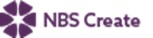 This product is associated with the following NBS Create clause:45-35-86/321 BenchesNBS Specification: 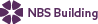 This product is associated with the following NBS clauses:Q50 Site/street furniture/equipment 220 BENCHES              225 SEATSProduct Specification: Kent Madrid Bench    • Manufacturer: Kent Stainless      Web: www.kentstainless.com      Email: info@kentstainless.com      Tel: +44 (0) 800 376 8377      Fax: +353 53 914 1802      Address: Ardcavan Works, Ardcavan Co Wexford, Ireland    • Product reference: Kent Madrid Bench     • Length: 6000 mm (KMB6000) /12000 mm (KMB12000) /Special order     • Finish:       - Frame: Bead blasted /Bright satin /Electropolished /Satin 320 grit polish 